Муниципальное бюджетное общеобразовательное учреждение«Центр образования села Мейныпильгыно»(МБОУ «Центр образования с. Мейныпильгыно»)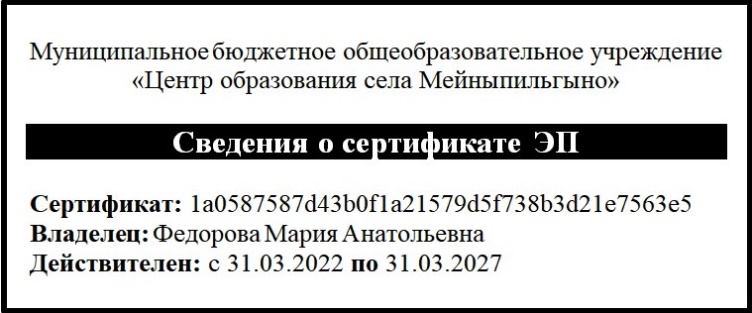 УЧЕБНЫЙ ПЛАНуровня начального общего образования на 2022-2023 учебный годс. Мейныпильгыно, 2022 г.Учебный план начального общего образованияУчебный план ООП НОО (далее - учебный план) муниципального бюджетного общеобразовательного учреждения «Центр образования села Мейныпильгыно» (МБОУ «Центр образования с. Мейныпильгыно») разработан в соответствии с действующим законодательством Российской Федерации и с учетом образовательной программы, обеспечивающей достижение обучающимися результатов освоения основных общеобразовательных программ, установленных федеральными государственными образовательными стандартами.Учебный план – документ МБОУ «Центр образования с. Мейныпильгыно», который определяет перечень, трудоемкость, последовательность и распределение по периодам обучения учебных предметов, курсов, дисциплин (модулей), практики, иных видов учебной деятельности и, если иное не установлено настоящим Федеральным законом, формы промежуточной аттестации обучающихся.Основными задачами учебного плана являются: −	создание условий для достижения обучающимися начального общего образования уровня, соответствующего федеральному государственному образовательному стандарту начального общего образования; −	ориентация на формирование и развитие целостного мировоззрения на достижение социальной зрелости; −	формирование у участников образовательных отношений ценностного отношения к здоровью, потребности в его сохранении и укреплении; −	создание условий для самоопределения и развития личности каждого ребенка с учетом интересов и возможностей обучающихся; −	удовлетворение социальных запросов. Нормативная база для разработки учебного плана начального общего образованияУчебный план МБОУ «Центр образования с. Мейныпильгыно» разработан в соответствии со следующими нормативными документами: Федеральный закон от 29 декабря 2012г. N273-ФЗ "Об образовании в Российской Федерации" в действующей редакции; Приказ Министерства просвещения РФ от 31 мая 2021 г. N 286 "Об утверждении федерального государственного образовательного стандарта начального общего образования";Постановление Главного государственного санитарного врача Российской Федерации от 30.06.2020 № 16 "Об утверждении санитарно-эпидемиологических правил СП 3.1/2.4 3598-20 "Санитарно-эпидемиологические требования к устройству, содержанию и организации работы образовательных организаций и других объектов социальной инфраструктуры для детей и молодежи в условиях распространения новой коронавирусной инфекции (COVID-19)";Постановление главного государственного санитарного врача Российской Федерации от 28 августа 2020 года N 28 «Об утверждении санитарных правил СП 2.4.3648-20 «Санитарно-эпидемиологические требования к организациям воспитания и обучения, отдыха и оздоровления детей и молодежи» в действующей редакции;Постановление Главного государственного санитарного врача Российской Федерации от 28.01.2021 г. № 2 «Об утверждении СанПиН 1.2.3685-21 «Гигиенические нормативы и требования к обеспечению безопасности и (или) безвредности для человека факторов среды обитания».Режим функционирования МБОУ «Центр образования с. Мейныпильгыно»Организация образовательной деятельности МБОУ «Центр образования с. Мейныпильгыно» регламентируется календарным учебным графиком. Режим функционирования устанавливается в соответствии с СанПиН, уставом МБОУ «Центр образования с. Мейныпильгыно». Продолжительность учебного года: I класс – 33 учебные недели, II-IV классы – не менее 34 учебных недель.Максимальная аудиторная нагрузка обучающихся соответствует нормативным требованиям СанПиН составляет:Продолжительность учебной недели в I-VI классах – пятидневная учебная неделя. Допускается проведение внеклассных, внеурочных, воспитательных, праздничных мероприятий в субботу. Образовательная недельная нагрузка равномерно распределена в течение учебной недели, объем максимальной допустимой аудиторной нагрузки в течение дня составляет: -	для обучающихся I классов не превышает 4 уроков, один раз в неделю – не более 5 уроков, за счет урока физической культуры; -	для обучающихся II-IV классов - 5 уроков и один раз в неделю 6 уроков, за счет урока физической культуры. Начало занятий для всех классов в 8 часов 30 минут. Обучение осуществляется в одну смену. В период с 01.09.2022 г. по 26.05.2023 г. приход детей в МБОУ «Центр образования с. Мейныпильгыно» осуществляется по следующему графику:Обучение в I-м классе осуществляется с соблюдением следующих дополнительных требований:-	учебные занятия проводятся по 5-дневной учебной неделе и только в первую смену; -	используется «ступенчатый» режим обучения: в сентябре, октябре – по 3 урока в день по 35 минут каждый, в ноябре-декабре – по 4 урока по 35 минут каждый, в январе-мае – по 4 урока по 40 минут каждый; -	обучение проводится без балльного оценивания знаний обучающихся и домашних заданий; -	дополнительные недельные каникулы в середине третьей четверти при традиционном режиме обучения. В соответствии с СанПиН продолжительность урока в 2 - 4 классах составляет 40 минут. С целью профилактики утомления, нарушения осанки, зрения, обучающихся на уроках, проводятся физкультминутки и гимнастика для глаз. Продолжительность занятий по внеурочной деятельности составляет 40 минут. Проведение “нулевых” уроков не допускается в соответствии с санитарно-эпидемиологическими нормами и правилами. Продолжительность перемен между уроками составляет не менее 10 минут. Обучающимся предоставлена перемена для приёма пищи продолжительностью 20 минут. В соответствии с пунктом 3.2 СП 3.1/2.4.3598-20 «Санитарно-эпидемиологические требования к устройству, содержанию и организации работы образовательных организаций и других объектов социальной инфраструктуры для детей и молодежи в условиях распространения новой коронавирусной инфекции (COVID-19)» в 2022 - 2023 учебном году занятия по кабинетной системе не проводятся, за исключением уроков по предмету “физическая культура”.Выбор учебников и учебных пособий, используемых при реализации учебного плана Изучение учебных предметов обязательной части организуется с использованием учебников, включенных в Федеральный перечень.Норма обеспеченности образовательной деятельности учебными изданиями определяется исходя из расчета: не менее одного учебника в печатной и (или) электронной форме, достаточного для освоения программы учебного предмета на каждого обучающегося по каждому учебному предмету, входящему в обязательную часть учебного плана основных общеобразовательных программ; не менее одного учебника в печатной и электронной форме или учебного пособия, достаточного для освоения программы учебного предмета на каждого обучающегося по каждому учебному предмету, входящему в часть, формируемую участниками образовательных отношений, учебного плана основных общеобразовательных программ.УМК, используемые для реализации учебного плана В I-IV классах учебный план реализуется с использованием учебников, включенных в Федеральный перечень.Обучение на уровне начального общего образования в МБОУ «Центр образования с. Мейныпильгыно» ведётся по УМК «Школа России» и «Перспектива». Выбор УМК неслучаен, по мнению учителей, он наиболее полно отвечает требованиям стандарта.Особенности учебного плана Учебный план начального общего образования обеспечивает реализацию требований ФГОС НОО, определяет общий объем нагрузки и максимальный объем аудиторной нагрузки обучающихся, состав и структуру обязательных предметных областей по классам (годам обучения). Учебный план состоит из двух частей — обязательной части и части, формируемой участниками образовательных отношений.Объём обязательной части программы начального общего образования составляет 80 %, а объём части, формируемой участниками образовательных отношений из перечня, предлагаемого образовательной организацией, — 20 % от общего объёма программы начального общего образования, реализуемой в соответствии с требованиями к организации образовательного процесса к учебной нагрузке при 5-дневной учебной неделе, предусмотренными Санитарными правилами и нормами СанПиН 1.2.3685-21.Обязательная часть учебного плана определяет состав учебных предметов обязательных предметных областей, которые должны быть реализованы во всех имеющих государственную аккредитацию образовательных организациях, реализующих основную образовательную программу начального общего образования, и учебное время, отводимое на их изучение по классам (годам) обучения.Расписание учебных занятий составляется с учётом дневной и недельной динамики умственной работоспособности обучающихся и шкалы трудности учебных предметов. Образовательная недельная нагрузка распределяется равномерно в течение учебной недели, при этом объём максимально допустимой нагрузки в течение дня соответствует Санитарно - эпидемиологическим правилам 2.4.3648-20 «Санитарно-эпидемиологические требования и правила к организациям воспитания и обучения, отдыха и оздоровления детей и молодёжи» и Гигиеническим нормативам СанПиН 1.2.3685-21 «Гигиенические нормативы и требования к обеспечению безопасности и (или) безвредности для человека факторов среды обитания». Во время занятий предусмотрен перерыв для гимнастики не менее 2 минут.Расписание уроков составляется отдельно от занятий внеурочной деятельности и дополнительного образования. Между началом занятий внеурочной деятельности и последним уроком устанавливается перерыв продолжительностью не менее 45 минут. Перерыв между кружковыми занятиями и занятий внеурочной деятельности составляет – 10 минут.Объем домашних заданий (по всем предметам) предполагает затраты времени на его выполнение, не превышающие (в астрономических часах): во II-III классах – 1,5 часа, в IV классах – 2 часа.Урочная деятельность направлена на достижение обучающимися планируемых результатов освоения ООП НОО с учётом обязательных для изучения учебных предметов.Часть учебного плана, формируемая участниками образовательных отношений, обеспечивает реализацию индивидуальных потребностей обучающихся. Внеурочная деятельность направлена на достижение планируемых результатов освоения ООП НОО с учётом выбора участниками образовательных отношений учебных курсов внеурочной деятельности из перечня, предлагаемого образовательной организацией. Организация занятий по направлениям внеурочной деятельности является неотъемлемой частью образовательной деятельности в МБОУ «Центр образования с. Мейныпильгыно». В 2022 - 2023 учебном году в МБОУ «Центр образования с. Мейныпильгыно» на уровне начального общего образования созданы 1, 2/3 и 4 общеобразовательные классы с очной формой обучения. В актированные дни, в период карантина образовательная деятельность в МБОУ «Центр образования с. Мейныпильгыно» организуется с применением дистанционных технологий, которые обеспечивают опосредованное (на расстоянии) взаимодействие обучающихся и педагогических работников с помощью информационно-телекоммуникационных сетей в соответствии с локальными актами МБОУ «Центр образования с. Мейныпильгыно». Распределение часов учебного плана, учитывающее соотношение обязательной части и части, формируемой участниками образовательных отношений, выглядит следующим образом: Годовой учебный план уровня начального общего образованияна 2022 - 2023 учебный годНедельный учебный план уровня начального общего образования на 2022 - 2023 учебный годВо 2/3 классе-комплекте совместно ведутся часы следующих учебных предметов: «Иностранный (английский) язык», «Музыка», «Изобразительное искусство», «Технология», «Физическая культура». Учебный план обеспечивает реализацию требований ФГОС НОО, определяет учебную нагрузку в соответствии с требованиями к организации образовательной деятельности к учебной нагрузке при 5-дневной учебной неделе, предусмотренными Гигиеническими нормативами и Санитарно-эпидемиологическими требованиями, перечень учебных предметов, учебных курсов, учебных модулей.Учебный план обеспечивает преподавание и изучение государственного языка Российской Федерации, а также возможность преподавания и изучения родного (чукотского) языка из числа языков народов Российской Федерации.В учебный план входят следующие обязательные для изучения предметные области, учебные предметы (учебные модули):Предметные области обязательной части учебного плана в 2022– 2023 учебном году реализуются следующим образом:1. «Русский язык и литературное чтение», включает в себя учебные предметы «Русский язык» и «Литературное чтение». Русский язык изучается в объеме 5 часов в неделю в 1 - 4 классах.  Учебный предмет «Литературное чтение» изучается в объеме 4 часа в неделю в 1 - 4 классах.2. «Родной язык и литературное чтение на родном языке».В связи с отсутствием возможности у МБОУ «Центр образования с. Мейныпильгыно», в котором языком образования является русский язык, изучение родного (чукотского) языка и родной (чукотской) литературы из числа языков народов Российской Федерации, в связи с отсутствием учебников родного (чукотского) языка и родной (чукотской) литературы в Федеральном перечне учебников, рекомендуемых к использованию при реализации имеющих государственную аккредитацию образовательных программ начального общего, основного общего, среднего общего образования, электронных учебных изданий и электронных образовательных ресурсов по родному (чукотскому) языку и родной (чукотской) литературе, и с учетом максимальной допустимой 5 дневной недельной нагрузки, изучение учебных предметов «Родной (чукотский) язык», «Родная (чукотская) литература» предметной области «Родной язык и литературное чтение на родном языке» вынесено во внеурочную деятельность.3. «Математика и информатика».Включает в себя учебный предмет «Математика», который представлен в объеме 4 часов в неделю в 1 - 4 классах.4. «Иностранный язык».Включает в себя учебный предмет «Иностранный (английский) язык». Учебный предмет представлен в объеме 2 часов в неделю во 2, 3, 4 классах.5. «Обществознание и естествознание».Включает в себя учебный предмет «Окружающий мир, который представлен в объеме 2 часов в неделю в 1 - 4 классах. 6. « Основы религиозных культур и светской этики».В учебный план 4 класса включен курс «Основы религиозной культуры и светской этики» (далее – ОРКСЭ) в количестве 1 часа в неделю (всего - 34 часа). На основании выбора родителей (законных представителей) обучающихся в 2022/2023 учебном году для изучения предмета представлен 1 учебный модуль: «Основы светской этики».7. «Искусство».Предметная область «Искусство» включает в себя учебные предметы «Изобразительное искусство» и «Музыка», которые представлены в каждом классе в объёме 1 часа в неделю. Учебные предметы «Изобразительное искусство» и «Музыка» ведутся во 2/3 классе-комплекте совместно.8. «Технология».Включает в себя учебный предмет «Технология», который представлен в объеме 1 часа в неделю в 1-4 классах. Во 2/3 классе-комплекте часы данной предметной области (учебного предмета) ведутся совместно.9. Физическая культура.Включает в себя учебный предмет «Физическая культура», который преподается по 3 часа в неделю в 1-3 классах, и по 2 часа в неделю в 4 классе. В связи с сокращением часов на данный предметный модуль в 4 классе, в целях профилактики гиподинамии, образовательной организацией предусмотрено проведение 2 курсов спортивно-оздоровительного направления из части формируемой участниками образовательных отношений.В 2022 - 2023 учебном году деление классов уровня начального общего образования на группы для изучения отдельных предметов (курсов) не предусмотрено.Учебные предметы «Русский язык», «Математика», «Окружающий мир» во 2/3 классе-комплекте ведутся раздельно. Все остальные уроки  ведутся совместно.Часть учебного плана, формируемая участниками образовательных отношенийЧасть учебного плана, формируемая участниками образовательных отношений, обеспечивает реализацию индивидуальных потребностей обучающихся, учитывает интересы их родителей (законных представителей) и строится в соответствии с возможностями информационно-образовательной среды образовательной организации.Часть учебного плана, формируемая участниками образовательных отношений (20%) направлена на реализацию образовательных потребностей и запросов обучающихся и их родителей (законных представителей). В 2022 – 2023 учебном году часть учебного плана, формируемая участниками образовательных отношений, направлена на изучение курсов внеурочной деятельности, обеспечивающих социализацию обучающихся, развитие общеучебных умений и навыков, способов деятельности. Подробное описание данной части приведено в Плане внеурочной деятельности МБОУ «Центр образования с. Мейныпильгыно» на 2022 – 2023 учебный год.Формы промежуточной аттестации обучающихся 1 –4 классов Текущий контроль знаний обучающихся и промежуточная аттестация обучающихся осуществляются в соответствии с Положением о формах, периодичности и порядке текущего контроля успеваемости и промежуточной аттестации обучающихся в МБОУ «Центр образования с. Мейныпильгыно».Оценка уровня соответствия образовательных результатов учащихся требованиям к результатам освоения основной образовательной программы начального общего образования - промежуточная аттестация обязательна для обучающихся всех форм обучения, в том числе обучающихся по индивидуальному учебному плану и при ускоренном обучении. Промежуточная аттестация проводится во 2 - 4 классах без прекращения образовательного процесса в период с 15 по 24 мая 2023 года.Формы промежуточной аттестации обучающихся по учебным предметам учебного плана начального общего образования МБОУ «Центр образования с. Мейныпильгыно»:Рассмотрено, согласовано, принятоРассмотрено, согласовано, принятоСоветом обучающихся (протокол от 20.06.2022 г. № 6)Педагогическим советом (протокол от 20.06.2022 г. № 9)Рассмотрено, согласовано, принятоРассмотрено, согласовано, принятоСоветом родителей  (протокол от 20.06.2022 г. № 6)Советом Центра(протокол от 20.06.2022 г. № 6)УтвержденоПриказом директора от 21.06.2022 г. № 03-03/152Директор                       М.А. ФедороваКлассыIIIIIIIVМаксимальная нагрузка, часов21232323КлассЮжный входСеверный вход2/3 класс - комплект8:00 - 8:05-1 класс-8:00 - 8:104 класс08:05 - 08:10-Части учебного планаСоотношение частейКлассыКлассыКлассыКлассыЧасти учебного планаСоотношение частейIIIIII IVОбязательная часть80%21232323Часть, формируемая участниками образовательных отношений20%10101010из неё:20%10101010уроки20%----Системная внеурочная деятельность (тарификация)20%5556Несистемная  внеурочная деятельность 5554Предметные областиУчебные предметы Количество часов в неделюКоличество часов в неделюКоличество часов в неделюКоличество часов в неделюВсего:Предметные областиклассы1234Всего:Обязательная часть - 80 %Обязательная часть - 80 %Обязательная часть - 80 %Обязательная часть - 80 %Обязательная часть - 80 %Обязательная часть - 80 %Обязательная часть - 80 %Русский язык и литературное чтениеРусский язык165170170170675Русский язык и литературное чтениеЛитературное чтение132136136136540Родной язык и литературное чтение на родном языкеРодной (чукотский) язык-----Родной язык и литературное чтение на родном языкеРодная (чукотская) литература-----Иностранный (английский) языкИностранный (английский) язык–686868204Математика и информатикаМатематика132136136136540Обществознание и естествознаниеОкружающий мир66686868270Основы религиозных культур и светской этикиУчебный модуль "Основы светской этики"–––3434ИскусствоМузыка33343434135ИскусствоИзобразительное искусство33343434135ТехнологияТехнология33343434135Физическая культураФизическая культура10210210268374ИтогоИтого6967827827823042Часть, формируемая участниками образовательных отношений - 20 %Часть, формируемая участниками образовательных отношений - 20 %Часть, формируемая участниками образовательных отношений - 20 %Часть, формируемая участниками образовательных отношений - 20 %Часть, формируемая участниками образовательных отношений - 20 %Часть, формируемая участниками образовательных отношений - 20 %Часть, формируемая участниками образовательных отношений - 20 %Системная внеурочная деятельностьСистемная внеурочная деятельностьСистемная внеурочная деятельностьСистемная внеурочная деятельностьСистемная внеурочная деятельностьСистемная внеурочная деятельностьСистемная внеурочная деятельностьдуховнонравственноедуховнонравственное33343434135социальноесоциальное33343434135общеинтеллектуальноеобщеинтеллектуальное33 - - -33общеинтеллектуальноеобщеинтеллектуальное -343434102общекультурноеобщекультурное33343434135спортивно-оздоровительноеспортивно-оздоровительное33343468169Итого часов системной внеурочной деятельности:Итого часов системной внеурочной деятельности:165170170204709Несистемная внеурочная деятельностьНесистемная внеурочная деятельность1651701701361350Итого часов части, формируемой участниками образовательных отношенийИтого часов части, формируемой участниками образовательных отношений1651701702042 059Предметные областиУчебные предметы Количество часов в неделюКоличество часов в неделюКоличество часов в неделюКоличество часов в неделюВсего:Предметные областиклассы1234Всего:Обязательная часть - 80 %Обязательная часть - 80 %Обязательная часть - 80 %Обязательная часть - 80 %Обязательная часть - 80 %Обязательная часть - 80 %Обязательная часть - 80 %Русский язык и литературное чтениеРусский язык555520Русский язык и литературное чтениеЛитературное чтение444416Родной язык и литературное чтение на родном языкеРодной (чукотский) язык-----Родной язык и литературное чтение на родном языкеРодная (чукотская) литература-----Иностранный (английский) язык Иностранный (английский) язык–2226Математика и информатикаМатематика444416Обществознание и естествознаниеОкружающий мир22228Основы религиозных культур и светской этикиУчебный модуль "Основы светской этики"–––11ИскусствоМузыка11114ИскусствоИзобразительное искусство11114ТехнологияТехнология11114Физическая культураФизическая культура333211ИтогоИтого2123232390Часть, формируемая участниками образовательных отношений - 20 %Часть, формируемая участниками образовательных отношений - 20 %Часть, формируемая участниками образовательных отношений - 20 %Часть, формируемая участниками образовательных отношений - 20 %Часть, формируемая участниками образовательных отношений - 20 %Часть, формируемая участниками образовательных отношений - 20 %Часть, формируемая участниками образовательных отношений - 20 %Системная внеурочная деятельностьСистемная внеурочная деятельностьСистемная внеурочная деятельностьСистемная внеурочная деятельностьСистемная внеурочная деятельностьСистемная внеурочная деятельностьСистемная внеурочная деятельностьдуховнонравственноедуховнонравственное11114социальноесоциальное11114общеинтеллектуальноеобщеинтеллектуальное1 - - -1общеинтеллектуальноеобщеинтеллектуальное -1113общекультурноеобщекультурное11114спортивно-оздоровительноеспортивно-оздоровительное11125Итого часов системной внеурочной деятельности:Итого часов системной внеурочной деятельности:555621Несистемная внеурочная деятельностьНесистемная внеурочная деятельность555419Итого часов части, формируемой участниками образовательных отношенийИтого часов части, формируемой участниками образовательных отношений1010101040Предметные областиУчебные предметы (учебные модули)Русский язык и литературное чтениеРусский язык,Литературное чтениеРодной язык и литературное чтение на родном языке-Иностранный языкИностранный языкМатематика и информатикаМатематикаОбществознание и естествознание ("окружающий мир")Окружающий мирОсновы религиозных культур и светской этикиОсновы религиозных культур и светской этики: учебный модуль: "Основы светской этики"ИскусствоИзобразительное искусство, МузыкаТехнологияТехнологияФизическая культураФизическая культураУчебный предметФорма контроляРусский языкКонтрольная работаЛитературное чтениеТестИностранный (английский) языкТестМатематикаКонтрольная работаОкружающий мирКонтрольная работаМузыкаКонтрольная работаИзобразительное искусствоПроектТехнологияПроектФизическая культураСдача учебных нормативов, для лиц, имеющих медицинские противопоказания – тестирование в он-лайн форматеОсновы религиозных культур и светской этики (модуль «Основы светской этики», только в 4 классе)Проект